ZDRAVLJE I HIGIJENAPrepoznaj pojmove koji se kriju i označi ih u osmosmjerci. Sretno! Zdravo je, raste u vrtu, potrebno ga je često jesti. Luk, mrkva, celer, peršin, cikla… su ____________________ .Bez nje nema života.Kad ona dođe, nismo zdravi. Ona je: _______________ .Dio predmeta ili hrane koji nam nije potreban, ali se može reciklirati.Muška osoba koja liječi.Slatko je i zdravo. Jagode, kruške, naranče… su: ____________ .Nalaze se u voću i zdravim namirnicama. Pomažu nam očuvati zdravlje. Mogu biti A, B, C i drugi. To su: ________ . Imaš ga kad nisi bolestan. Treba ga čuvati.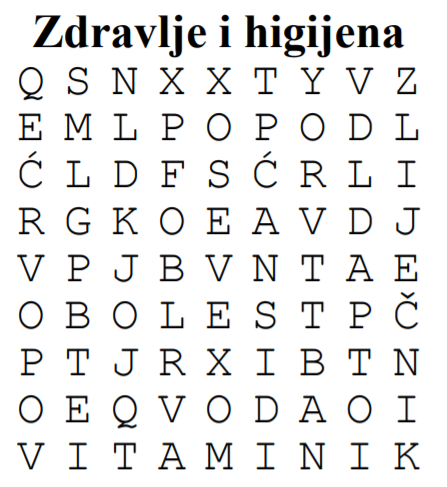 